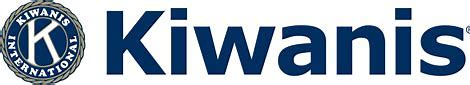 Club of RomeAnnual Art ShowcaseLocation: Rome-Floyd County Library	March 27- April 27, 2023	1. Art Showcase contestants must be students in good standing with their respective schools and currently registered in Grades 6-12 in Rome or Floyd County or a Homeschool student who resides in Rome or Floyd County.2. Only one contestant per art submission is permitted. No group projects permitted.3. Art may be submitted in any of the following media: painting, drawing, printmaking, photography, ceramics, sculpture, metal work, graphic design, mixed media and crafts.  Only one item may be submitted per contestant.	4. All video media entries can be any length, but only the first 4 minutes will be judged.5. Applications for the Art Showcase must be received by Kiwanis by Tuesday, March 21, 2023.  See address and email in box below. 6. Art entries must be delivered to the Rome-Floyd County Library on March 22 or 23 by 6 p.m. Before submitting, attach a copy of your application to back of entry.  Art will be displayed in the library, beginning on March 27 and should remain there until Thursday, April 27. Ribbons/Awards/Notifications will be attached to art by April 4.   Entries must be removed from library by participants on April 27 by 6 p.m.  Notify Kiwanis at email in box below if you cannot remove your art on this date. 7. Any art deemed unsuitable or objectionable by the Kiwanis Art Committee will be excluded from the competition.8. Each art entry shall be the original work of the contestant submitting the item and may not be copied from a photograph. (A painting copied from a photograph is permissible only if the contestant is the photographer.)  An exception will be made for mixed media collage.9. Judging will be done by grade.  The top 3 winners from each grade 6-12 will receive special recognition.  The top three overall winners in show (grades 11-12 only) will receive Educational Scholarships: Best of Show ($1000), 2nd Place ($750), 3rd Place ($500).10. The top winner from each grade (6-12) and the Best of Show winner may be submitted for District (State-level) Competition, held in Gainesville, GA, on April 22, 2023.  At District competition, special recognition is awarded to top winners from Grades 6-12. Education scholarships are awarded to overall top 4 places in show (from grades 9-12 only)—1st, 2nd, 3rd places plus Best of Show. 11. Framed artwork must have a wire hanger if submitted to District.